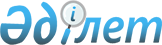 "Халықты жұмыспен қамту туралы" Қазақстан Республикасының 2001 жылғы 23 қаңтардағы Заңын iске асыру жөнiндегi шаралар туралы" Қазақстан Республикасы Yкiметiнiң 2001 жылғы 19 маусымдағы N 836 қаулысын iске асыру туралы
					
			Күшін жойған
			
			
		
					Қазақстан Республикасы Еңбек және халықты әлеуметтік қорғау министрінің 2002 жылғы 26 сәуірдегі N 91-ө бұйрығы. Қазақстан Республикасы Әділет министрлігінде 2002 жылғы 4 шілдеде тіркелді. Тіркеу N 1904. Күші жойылды - Қазақстан Республикасы Денсаулық сақтау және әлеуметтік даму министрінің м.а. 2015 жылғы 31 желтоқсандағы № 1084 бұйрығымен      Ескерту. Күші жойылды - ҚР Денсаулық сақтау және әлеуметтік даму министрінің м.а. 31.12.2015 № 1084 (алғашқы ресми жарияланған күнінен кейін күнтізбелік он күн өткен соң қолданысқа енгізіледі) бұйрығымен.      БҰЙЫРАМЫН: 



      1. Қоса берiлiп отырған: 

      Жұмыспен қамту мәселелерi жөнiндегi уәкiлеттi орган туралы Үлгi ереже 1-қосымшаға сәйкес;

      қоғамдық жұмыстарды орындауға арналған Үлгi ереже 4-қосымшаға сәйкес; 

      жұмыспен қамту мәселелерi жөнiндегi уәкiлеттi орган мен бiлiм беру ұйымдары арасындағы кәсiби даярлық, бiлiктiлiктi арттыру және қайта даярлау бойынша қызмет көрсетуге арналған Үлгi ереже 5-қосымшаға сәйкес бекiтiлсiн; 

      жұмыспен қамту мәселелерi жөнiндегi уәкiлеттi орган мен кәсiби даярлыққа, бiлiктiлiгiн арттыруға және қайта даярлыққа жiберiлген жұмыссыз арасындағы Үлгi ереже 6-қосымшаға сәйкес бекiтiлсiн.

      Ескерту. 1-тармаққа өзгерту енгізілді - ҚР Еңбек және халықты әлеуметтік қорғау министрінің 2010.10.25 № 350-Ө (ресми жарияланған күнінен бастап он күнтізбелік күн өткен соң қолданысқа енгізіледі) Бұйрығымен.



      2. Осы бұйрықтың орындалуын бақылау вице-министр Х.М.Өтеулинаға жүктелсiн. 



      3. Осы бұйрық әділет органдарында тіркелген сәттен бастап күшіне енеді.       Министр       Келісілді                            Келісілді 

      Қазақстан Республикасының            Қазақстан Республикасының

      Қаржы Бірінші вице-министрі          Білім және ғылым министріҚазақстан Республикасы    

Еңбек және халықты     

әлеуметтiк қорғау Министрiнiң 

2002 жылғы 26 сәуірдегі  

N 91-ө бұйрығына    

1-қосымша  

Жұмыспен қамту мәселелерi жөнiндегi 

уәкілеттi орган туралы 

Yлгі жоба  1. Жалпы ережелер 

      1. Жұмыспен қамту мәселелерi жөнiндегi уәкiлеттi орган - жергiлiктi атқарушы органдардың халықты жұмыспен қамтуға жәрдемдесудi және аймақтық деңгейде жұмыссыздықтан әлеуметтiк қорғауды қамтамасыз етушi құрылымдық бөлiмшесi (бұдан әрi - уәкілеттi орган). 

      2. Уәкiлеттi орган өз жұмысында Қазақстан Республикасының Конституциясын, халықты жұмыспен қамту туралы заңнаманы, Қазақстан Республикасы Президентiнiң кесiмдерiн, Қазақстан Республикасы Yкiметiнiң қаулыларын, Қазақстан Республикасы Еңбек және халықты әлеуметтік қорғау министрлiгi алқасының шешiмдерi мен бұйрықтарын, Әкiмнiң шешiмдерiн, басқа да нормативтiк кесiмдердi, сондай-ақ осы Ереженi басшылыққа алады. 

      3. Уәкiлеттi органның қызмет тәртiбi, қаржыландыру көздерi, құқықтық мәртебесi мен жауапкершiлiгi Қазақстан Республикасының заңнамалық кесiмдерiмен белгiленедi.  

2. Уәкілеттi органның негiзгi мiндеттерi 

      4. Уәкілеттi органның негiзгі мiндеттерi: 

      1) Азаматтарды жұмысқа орналастыруға, жұмыссыздарды оқытуға жәрдемдесу және әлеуметтік қолдау жөнiндегi жұмысты ұйымдастыру; 

      2) Еңбек рыногының жағдайына талдау мен болжам жасау, осының негiзiнде халықты жұмыспен қамтудың перспективалық және ағымдағы бағдарламаларына ұсыныстар әзiрлеу және оларды iске асыруды қамтамасыз ету. Еңбек рыногы бойынша дерекқор қалыптастыру; 

      3) Азаматтардың жұмысқа орналасу кезеңiн қысқартуға, жұмыссыздар мен жұмыс берушілерге қызмет көрсетуге арналған іс-шаралар тiзбесiнiң сапасын арттыруға және ұлғайтуға бағытталған жұмыстың жаңа прогрессивтi нысандары мен әдістерiн енгiзу; 

      4) Бағдарламалар мен қызметтерге ұсыныстар әзiрлеу, жұмыс iздеп жүрген азаматтармен және жұмыссыздармен iс-қимылды жақсарту жөнiндегi автоматтандырылған ақпараттық жүйенi енгiзу болып табылады.  

3. Уәкiлеттi органның функциялары 

      5. Уәкiлеттi орган өзіне жүктелген мiндеттерге сәйкес: 

      1) еңбек рыногының жағдайына талдау және болжам жасауды, қаланың (ауданның) әлеуметтiк-экономикалық дамуының индикативтiк жоспары негiзiнде халықты жұмыспен қамту бағдарламаларына ұсыныстар әзiрлеудi жүзеге асырады, олардың орындалуын ұйымдастырады. Еңбек рыногының жағдайы туралы халықты, жергілiктi атқарушы органдар мен Қазақстан Республикасының Еңбек және халықты әлеуметтiк қорғау министрлiгiн хабарландырады; 

      2) халықты жұмыспен қамту саласындағы мемлекеттік саясатты және нысаналы топтарды жұмыспен қамтуға жәрдемдесуді қамтамасыз ететін арнайы іс-шараларды құзыреттілік шегінде іске асырады;

      3) өтiнiшпен барған азаматтар мен жұмыссыздарды жұмысқа тұрудың мүмкіндiгі туралы, ал жұмыс берушілердi - жұмыс күшiмен қамтамасыз етудің мүмкiндігі туралы хабарландырады; 

      4) уәкiлеттi органға барған азаматтарды қабылдауды, есепке алуды және тiркеудi жүргізедi, жұмысқа орналасуға жәрдем көрсетедi, кәсіптiк бағдарлануда тегін қызметпен қамтамасыз етеді; 

      5) жұмыссыз азаматтарды өтiнiшпен барған күннен бастап 10 күннен кешiктiрмей тiркейдi және оларды есепке алады; 

      6) жұмыссыздарға жұмыссыз ретiнде тiркелгендiгi туралы анықтама бередi; 

      7) жұмыссыздарды олардың келісуiмен қоғамдық жұмыстарға жiбередi; 

      8) бос жұмыс орындарының (бос лауазымдардың), оқу орындарының автоматтандырылған дерекқорын қалыптастырады және осының негiзiнде халық пен жұмыс берушілердi еңбек рыногындағы жағдай, жұмысқа орналасу және кәсiптiк оқытудың мүмкiндiктерi туралы, олардың даярлығын қамтамасыз ете отырып, толық және шынайы ақпаратпен қамтамасыз етедi; 

      9) жұмыс берушілерге, олардың меншiк нысандарына қарамастан қажеттi қызметкерлердi iрiктеуге көмек көрсетедi; 

      10) жұмыссыз азаматтардың білiктiлiгi мен еңбек рыногының талаптарын ескере отырып, оларды кәсiптiк оқытуды ұйымдастырады; 

      11) жұмыссыз азаматтардың өзін өзi жұмыспен қамтуын және жұмыспен қамтудың басқада нысандарын ұйымдастыруына жәрдемдеседi; 

      12) мынадай ұсыныстарды әзiрлейдi және жергілiкті атқарушы органдардың қарауына ұсынады: 

      тиiстi әкiмшілiк-аумақтық бiрліктер аумағында тұратын халықтың нысаналы топтары мен оларды қорғау жөнiндегі әлеуметтiк шараларды анықтау туралы ұсыныстар; 

      олардың аумақтарында орналасқан ұйымдарда ақы төленетiн қоғамдық жұмыстарды ұйымдастыру және жүргiзу туралы ұсыныстар; 

      13) атқарушы өкiмет органдары, жұмыс берушiлер бiрлестiктерi мен кәсiподақтар өкілдерінен құрылатын, халықты жұмыспен қамту мәселелерін қарайтын консультативтiк комиссиялар мен жұмыс топтарының жұмысына қатысады; 

      14) ақы төленетін қоғамдық жұмыстарды жүргiзу жұмыссыздарды кәсiптiк оқытуды жүзеге асыру үшiн ұйымдарды iрiктеудi жүзеге асырады, ақы төленетiн қоғамдық жұмыстарды жүргiзуге, жұмыссыздарды кәсiптiк оқытуға шарт жасасады; 

      15) жергiлiктi еңбек рыногiндегi ахуалды ескере отырып аймаққа шетелдiк жұмыс күшiн тартудың тиiмдiлiгi туралы қорытынды бередi, ұйымдардың қосымша жұмыс орындарын құру, шетелдiк қызметкерлердi алмастыру мақсатымен жергiлiктi мамандарды оқыту жөнiндегi мiндеттемелерiн орындауын бақылайды; 

      16) халықтың және заңды тұлғалардың арасында ақпараттық-түсiндiру жұмыстарын жүргiзедi, белгiленген тәртiппен өздерiнiң құзыретiне енетiн мәселелер бойынша азаматтардың хаттарын, шағымдары мен жеке өтiнiштерiн қарайды; 

      17) республикадағы басқа аймақтардың уәкілеттi органдарымен тәжiрибе алмасады, жұмыспен қамту мәселелерi бойынша семинар, консультациялар өткiзедi; 

      18) уәкілетті орган еңбек делдалдығымен айналысатын жұмыспен қамту агенттіктерімен, жұмысқа орналастыру, жұмыс орындарын құру мәселелері бойынша жұмыс берушілермен өзара іс-қимыл жасайды.

      Ескерту. 5-тармаққа өзгеріс енгізілді - ҚР Еңбек және халықты әлеуметтік қорғау министрінің 24.09.2013 № 454-ө-м бұйрығымен (алғашқы ресми жарияланған күнінен кейін он күнтізбелік күн өткен соң қолданысқа енгізіледі). 

4. Уәкiлеттi органның құқықтары және оның 

қызметiн ұйымдастыру 

      6. Жұмыспен қамту мәселелерi жөнiндегi уәкiлеттi органның құқықтары мен оның қызметiн ұйымдастыру Қазақстан Республикасының «Қазақстан Республикасындағы жергілікті мемлекеттік басқару мен өзін-өзі басқару туралы» Қазақстан Республикасының 2001 жылғы 23 қаңтардағы және 2001 жылғы 23 қаңтардағы «Халықты жұмыспен қамту туралы» Қазақстан Республикасының Заңдарымен, сондай-ақ Қазақстан Республикасының басқа да нормативтiк құқықтық кесiмдерiмен регламенттеледi.

      Ескерту. 6-тармаққа өзгерту енгізілді - ҚР Еңбек және халықты әлеуметтік қорғау министрінің 2010.10.25 № 350-Ө (ресми жарияланған күнінен бастап он күнтізбелік күн өткен соң қолданысқа енгізіледі) Бұйрығымен.

Қазақстан Республикасы   

Еңбек және халықты     

әлеуметтiк қорғау Министрiнiң 

2002 жылғы 26 сәуірдегі  

N 91-ө бұйрығына      

2-қосымша       Ескерту. 2-қосымша алынып тасталды - ҚР Еңбек және халықты әлеуметтік қорғау министрінің 2010.10.25 № 350-Ө (ресми жарияланған күнінен бастап он күнтізбелік күн өткен соң қолданысқа енгізіледі) Бұйрығымен.

Қазақстан Республикасы   

Еңбек және халықты     

әлеуметтiк қорғау Министрiнiң 

2002 жылғы 26 сәуірдегі  

3-қосымша       Ескерту. 3-қосымша алынып тасталды - ҚР Еңбек және халықты әлеуметтік қорғау министрінің 2010.10.25 № 350-Ө (ресми жарияланған күнінен бастап он күнтізбелік күн өткен соң қолданысқа енгізіледі) Бұйрығымен. 

Қазақстан Республикасы   

Еңбек және халықты     

әлеуметтiк қорғау Министрiнiң 

2002 жылғы 26 сәуірдегі  

4-қосымша       Ескерту. 4-қосымшаға өзгеріс енгізілді - ҚР Еңбек және халықты әлеуметтік қорғау министрінің 2010.09.10 № 312-ө (2012.01.01 бастап қолданысқа енгізіледі) Бұйрығымен. Қоғамдық жұмыстарды орындауға арналған 

YЛГIЛIК ШАРТ _________________________________           _______________________ 

      (қала, облыс, аудан)                          (күнi) Осы шарт бұдан әрi "Тапсырыс берушi" деп аталатын басшысы__________ 

___________________________________________________________ атынан 

              (тегi, аты, әкесiнiң аты) 

және ______________________________________________________________ 

    (жұмыспен қамту мәселелерi жөнiндегi уәкiлеттi органның атауы) 

және ______________________________________________________________ 

                       (жұмыс берушiнiң атауы) 

бұдан әрi "Орындаушы" атынан_______________________________________ 

____________________________________________ арасында 

    (лауазымы, тегi, аты, әкесiнiң аты) 

орталық атқарушы органның шешiмiне және облыс, аудан, қала  әкiмшiлiгiнiң 200 __ жылғы _________ N ___ қаулысына сәйкес жасалған.       1. Шарттың мәнi 

      1.1. Жұмыссыздар үшiн қоғамдық жұмыстарды Қазақстан Республикасы Үкiметiнiң 2001 жылғы 19 маусымдағы N 836 қаулысымен бекiтiлген Қоғамдық жұмыстарды ұйымдастырудың және қаржыландырудың ережесiне (бұдан әрi - Ереже) сәйкес ұйымдастыру және жүргiзу. 

      1.2. Шарттың сомасы: 

______________________________________________________________ 

______________________________________________________ құрайды 

                   (сомасы жазумен)       2. Тараптардың мiндеттерi 

      2.1. "Тапсырыс берушi": 

___________________________ адамды олардың келiсiмi бойынша қоғамдық 

  (адамдар саны жазумен) 

жұмыстарға жiберуге; 

      2.2. "Орындаушы" мыналарға мiндеттенеді: 

      жұмыссыздарға жеке еңбек шартында белгіленген түрде, 

мерзiмдерде және шарттарымен жұмыс беруге __________________________ 

____________________________________________________________________ 

____________________________________________________________________ 

                              (тiзiп жазу)       қоғамдық жұмыстармен айналысатын жұмыссыздарға еңбекақы төлеу үшiн бөлiнетiн бюджет қаражатын мақсатты пайдаланылуын қамтамасыз етуге; әрбiр жұмыссызбен жеке-жеке техника қауiпсiзiдiгi жөнiнде нұсқаулық жүргiзуге; 

      арнаулы киiммен, құрал-саймандармен, жабдықпен еңбекті қорғау туралы заңдарға сәйкес қамтамасыз етуге; 

      заңдарға сәйкес тиістi еңбек жағдайымен және еңбек шартымен қамтамасыз етуге; 

      қоғамдық жұмыстарға қатысатын жұмыссыздарға еңбекке уақытша жарамсыздығы, жарақат немесе денсаулығының өзге зақымдануымен келтiрілген зиянды өтеу бойынша әлеуметтiк жәрдемақыны, қолданылып жүрген заңнамаға сәйкес төлеудi қамтамасыз етуге; 

      Қазақстан Республикасының еңбек, зейнетақымен қамсыздандыру және сақтандыру туралы заңдарын сақтауға; 

      "Тапсырыс берушiге" есептiк айдың соңына 5 күн қалғанда қоғамдық жұмыстар (жұмыс түрлерi, қоғамдық жұмысқа қатысушыны жұмыссыздардың саны, жұмыс уақытының есебi туралы, есептелген жалақы туралы) жүргiзілгенi туралы есептi ұсынуға.       3. Есеп айырысулар 

      3.1. Қоғамдық жұмыстарға қатысушы жұмыссыздарға еңбекақы төлеу Қазақстан Республикасының заңдарына сәйкес жеке еңбек шарты негiзiнде жүргiзіледi және ол орындалатын жұмыстың санына, сапасына және күрделілігiне байланысты болады. 

      3.2. Қоғамдық жұмыстарға қатысқаны үшiн жұмыссызға есептелген еңбекақыға заңдарда белгіленген тәртiппен салық салынады.       4. Тараптардың жауапкершiлiгi 

      4.1. Тараптар қоғамдық жұмыстарға ақы төлеуге арналған бюджеттiк қаражатты өз мақсатында пайдаланбағаны үшiн Қазақстан Республикасының заңдарына сәйкес жауаптылықта болады. 

      4.2. Шартты орындау барысында туындайтын даулы мәселелер Қазақстан Республикасының заңдарына сәйкес қаралады.       5. Шарттың қолданылу мерзiмi 

      5.1. Шарттың қолданылу мерзiмi______________________________ 

      5.2. Осы шарт қазынашылық органдарында тiркелген күнiнен бастап күшiне енедi.          6. Шарт екi данада екi тарап үшiн жасалған, екеуiнiң де заң күшi бiрдей.           7. Тараптардың заңды мекен-жайлары: 

Тапсырыс берушi_____________________________________________________ 

____________________________________________________________________ 

            (толық атауы, мекен-жайы, коды, банк атауы, БСН) 

Орындаушы___________________________________________________________ 

____________________________________________________________________ 

           (толық атауы, мекен-жайы, коды, банк атауы, СТН)       Тапсырыс берушi                                Орындаушы 

______________________________        ____________________________ 

          (қолы)                                      (қолы) 200__ ж. "__"___________                   200__ ж. "___"__________          М.О.                                         М.О. 

Қазақстан Республикасы   

Еңбек және халықты     

әлеуметтiк қорғау Министрiнiң 

2002 жылғы 26 сәуірдегі  

5-қосымша     _____________________________ жұмыспен қамту мәселелерi жөнiндегi 

(облысы, Астана және Алматы қ.қ.)                                

уәкiлеттi органы мен бiлiм беру ұйымы (мемлекеттiк мекемелердi 

қоспағанда) арасындағы жұмыссыздарды кәсiптiк даярлау, 

бiлiктiлiгiн арттыру және қайта даярлау бойынша қызметтер 

көрсетуге арналған YЛГI ШАРТ _________________________                  200 __ ж. "___"________ 

   (орны: қала, село)       Осы Шарт бiр жағынан бұдан әрi "Тапсырыс берушi" деп аталатын 

жұмыспен қамту мәселелерi жөнiндегi уәкiлеттi орган________________ 

___________________________________________________________________ 

                 (облысы, Астана және Алматы қ.қ.) 

____________________________________________________________ атынан 

  (басшының немесе ол уәкiлеттiк берген адамның Т.А.Ә.) және бұдан әрi "Орындаушы" деп аталатын____________________________ 

                                   (бiлiм беру ұйымының толық атауы) 

екіншi жағынан _____________________________________________________ 

              (басшының немесе ол уәкiлеттiк берген адамның Т.А.Ә.) 

арасында төмендегi туралы жасалды:       1. Шарттың мәнi 

      1.1. "Тапсырыс берушi" алады, ал "Орындаушы" "Тапсырыс берушi" аталған мақсаттарда тиiстi бюджетте көзделген сомалар шегiнде жiберген жұмыссыздарды мынадай кәсiптер (мамандықтар) бойынша кәсiптiк оқыту жөнiндегi мiндеттеменi өзiне алады: -------------------------------------------------------------------- 

NN ! Кәсiптердiң     ! Жоспарланып ! Бiр адамды оқыту ! Жалпы сомасы 

р/с ! (мамандықтардың)! отырған саны!        құны      ! (мың теңге) 

    ! атауы           !             !                  ! 

-------------------------------------------------------------------- 

1 

2 

3 

4 

5 

6 

-------------------------------------------------------------------- 

      2. Тараптардың құқықтары мен мiндеттерi: 

      2.1. Тапсырыс берушi: 

      - жұмыссыздарды көрсетiлген кәсiптер (мамандықтар) бойынша жеке-жеке тәртiппен сияқты және топ-тобымен де кәсіптік оқытуға жiберуге; 

      - оқу жоспарлары мен бағдарламаларының орындатуын, оқыту сапасын, оқитындардың үлгерімен және олардың сабаққа баруын бақылауға, емтихандарға және оқуды бiтiрген адамдарды аттестациялауға қатысуға; 

      - "Орындаушының" оқыту мерзімін және конкурстық шарттарды сақтауын бақылау; 

      - жұмыссыздарды, егер олар кәсіптік даярлауды, бiлiктiлiгін арттыруды және қайта даярлауды дәлелдi себепсiз тоқтатқан, сондай-ақ ұйымнан шығарылған жағдайда уәкілеттi органда қайтадан тiркелгеннен кейiн тек қана бiр жыл ішінде оқытуға жолдауға құқылы; 

      2.2. "Тапсырыс берушi": 

      - ақы төлеу үшiн Қазынашылық органына "Орындаушы" орындаған жұмыстардың қол қойылған актісін уақытылы ұсынуға міндеттi; 

      2.3. "Орындаушы": 

      - "Тапсырыс берушiнiң" келiсімімен оқитындарды дәлелдi себепсiз сабақтан қалғандығы, үлгермегендігі, оқу орнының iшкі тәртiбiн бұзғандығы үшiн оқудан шығаруға құқылы. 

      2.4. "Орындаушы": 

      - "Тапсырыс берушi" жiберген адамдарды өздерiмен келісілген және белгіленген тәртiппен бекiтiлген оқу жоспарлары мен бағдарламаларға, және оқыту сапасына қойылатын талаптарға сәйкес оқытуға; 

      - оқитын жұмыссыздардың мамандығы бойынша қажеттi бiлiмді және практикалық машықтарды алуын қамтамасыз етуге; 

      - оқу мерзiмi және емтихандарды (сынақтарды) тапсыру аяқталғаннан кейiн алған кәсiбiн (мамандығын) растайтын белгіленген үлгiдегi құжаттарды беруге; 

      - оқитындардың сабақтан қалуы, сондай-ақ олардың үлгермеуi туралы "Тапсырыс берушiнi" уақытында хабардар етуге; 

      - "Тапсырыс берушiнiң" сұрауы бойынша ол жіберген адамдардың оқуларымен байланысты ақпаратты беруге; 

      - "Тапсырыс берушiге" орындалған жұмыстарға арналған актiнi беруге мiндеттi.       3. Есеп айырысулар 

      3.1. Жұмыссыздарды кәсiби оқытудың құнын төлеу ақы факті бойынша, органдарының бюджет қаражатының лимитiн бөлу шамасына қарай ай сайын жүргiзіледi. 

      3.2. Оқып жүрген адамды мерзiмiнен ерте оқудан шығарған жағдайда ақы төлеу оқыту жүргiзiлген кезеңге жүргiзiледi.       4. Тараптардың жауапкершiлiгі: 

      4.1. Осы Шартта көзделген мiндеттемелер орындалмаған немесе дұрыс орындалмаған жағдайда кiнәлi тарап Қазақстан Республикасының қолданылып жүрген заңнамасына сәйкес жауапты болады.       5. Шарттың орындалуын қамтамасыз ету 

      5.1. Орындаушы жұмыссыздарды кәсiптiк даярлауға, бiлiктiлiгiн арттыруға және қайта даярлауға арналған мемлекеттiк тапсырысты орындау бойынша өткiзiлген конкурстың талаптарына сәйкес заңнамада белгiленген тәртiппен Шарттың орындалуын қамтамасыз етедi.       6. Шарттың қолданылу мерзiмi 

      6.1. Осы Шарт Қазынашылық органында тiркелген күнiнен бастап күшiне енедi. 

      6.2. Тараптардың кез келгенi осы Шартты, бiр айдан кешiктiрмей бұзатыны туралы екiншi тарапты ескерте отырып мерзiмiнен ерте бұзуға құқылы. 

      6.3. Шарт екi тарап үшiн екi дана жасалған, екеуiнiң де заңдық күшi бiрдей. 

      6.4. Шарттың қолдану мерзiмi 200__ ж. __ ________ дейiн.       7. Тараптардың заңды мекен-жайы: Тапсырыс берушi                                Орындаушы 

___________________________             __________________________ 

   (толық атауы)                                 (толық атауы) 

____________________________            __________________________ 

       (мекен-жайы)                                  (мекен-жайы) 

____________________________            __________________________ 

(телефоны, телефаксi)                       (телефоны, телефаксi) 

____________________________            __________________________ 

     (Т.А.Ә.)                                       (Т.А.Ә.) 

____________________________            __________________________ 

     (қолы)                                          (қолы) 

   200__ ж. "___"________                  200__ ж. "___"________  М.О.                                           М.О. 

Қазақстан Республикасы   

Еңбек және халықты     

әлеуметтiк қорғау Министрiнiң 

2002 жылғы 26 сәуірдегі 

6-қосымша  Жұмыспен қамту мәселелерi жөнiндегi уәкiлеттi 

орган мен кәсiптiк даярлауға, бiлiктiлiгiн 

арттыруға және қайта даярлауға жiберiлетiн 

жұмыссыз арасындағы 

YЛГIЛIК ШАРТ       Осы Шарт бiр жағынан жұмыспен қамту мәселелерi жөніндегі уәкiлеттi орган, бұдан әрi "уәкiлеттi орган" деп аталатын_________ _________________________________________________________атынан 

  (басшының немесе ол уәкiлеттiк берген адамның Т.А.Ә.) 

және екiншi жағынан жұмыссыз______________________________________ 

                                              (Т.А.Ә.) 

арасында төмендегі туралы жасалды:       1. Уәкiлеттi орган: 

      1.1. _____________________________________ жұмыссызбен шарт 

                      (Т.А.Ә.) 

жасалған сәттен бастап ___________________ күн ішiнде ұзақтығы ___________ ай ___________________________________________________ 

(жаңа кәсiп бойынша даярлау, қайта даярлау, білiктілiгiн арттыру) 

мақсатында __________________________ кәсiп (мамандық) бойынша даярлауға, біліктілігiн арттыруға және қайта даярлауға жiберуге мiндеттенедi.  

      1.2. Оқу құнын, тұруына, тамақтануына, медициналық куәландырудан өтуiне, білiм беру ұйымы орналасқан жерге бару және қайту жолына, аймақ шегіндегi білiм беру ұйымына бару жолына ақы төлеуге қаражат көздеуге мiндеттенедi.       2. __________________________________________ жұмыссыз: 

                     (Т.А.Ә.) 

      2.1. Кәсiптiк оқу курсын оқу бағдарламасында көзделген толық көлемде өтуге және бiтiргеннен кейiн уәкiлеттi органға оқуды аяқтағаны туралы құжатты ұсынуға; 

      2.2. Бiлiм беру ұйымы белгілеген ережелер мен талаптарды сақтауға және орындауға; 

      2.3. Есептiк айдан кейiнгі айдың 1-не дейiн ай сайын бiлiм беру ұйымының мөрiмен бекiтілген сабаққа бару туралы мәлiметтердi ұсынуға міндеттенедi.       3. Тараптардың жауапкершiлiгi: 

      3.1. Уәкiлеттi орган осы шартты жұмыссызбен бiржақты тәртiппен мынадай жағдайларда бұзуға құқылы: 

      дәлелдi себепсiз сабаққа бармаса; 

      үлгермесе оқу орнының iшкi тәртiбiн бұзғанда; 

      заңнамада көзделген басқа да бұзушылықтарды жасағанда.       3.2. _________________________________________ жұмыссыз 

                           (Т.А.Ә.) 

оқуды өз еркiмен тастап кетсе оған мемлекеттiк атаулы көмек көрсетiлмейдi, ал оқуға екiншi қайта жiберу мәселесi заңнамада белгiленген тәртiппен шешiледi. 

      3.3. Даулы мәселелер қолданылып жүрген заңнамаға сәйкес шешiледi.       4. Осы Шарт қазынашылық органында тiркелгеннен кейiн күшiне енедi.       5. Шарт екi тарап үшiн екi дана жасалды, екеуiнiң де заңдық күшi бiрдей.       6. Шарттың қолданылу мерзiмi 200__ ж. ______ дейiн, және 200__ ж. _____ дейiн күшiнде болады.            7. Тараптардың мекен-жайы: 

      Уәкiлеттi орган:___________________________________________ 

                         (индексi, мекен-жайының толық атауы) 

      Жұмыссыз: _________________________________________________ 

                        (индексi, мекен-жайының толық атауы)       Шарттың жасалған күнi 200__ жылғы "___"___________       Уәкiлеттi органның М.О.  ______________________ 

                                      (қолы) 

                               ______________________ 

                                      (қолы) 
					© 2012. Қазақстан Республикасы Әділет министрлігінің «Қазақстан Республикасының Заңнама және құқықтық ақпарат институты» ШЖҚ РМК
				